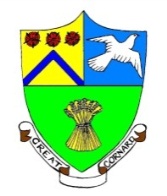 GREAT CORNARD PARISH COUNCILMinutes of the Meeting of the BURIAL AUTHORITY of Great Cornard Parish Councilheld at The Stevenson Centre on Monday 23rd January 2023PRESENT	Councillors		Mr T J Keane		Chairman					Mrs M Bark			Mr A C Bavington							Mrs S Bowman		Mr K Graham							Mr S M Sheridan		Mr C G Wright							Mr D Young												Council Manager			Mrs N TamlynCouncil Administrator		Miss E SkuceApologies for AbsenceApologies were received from Councillors M D Newman, T M Welsh, Mrs C J Baker, Mrs P White, Mrs J Wilson and Mrs T E A Welsh.To confirm Minutes of the Burial Authority meeting held on MONDAY 5TH DECEMBER 2022AGREED that the Minutes of the Burial Authority meeting held on Monday 5th December 2022 are confirmed and signed as a correct record.To consider the Items BRought Forward ListMembers NOTED the Items Brought Forward List.INTERMENTSNONE		Meeting closed at 7:40pmSigned ___________________________________Chairman Cllr T K Keane